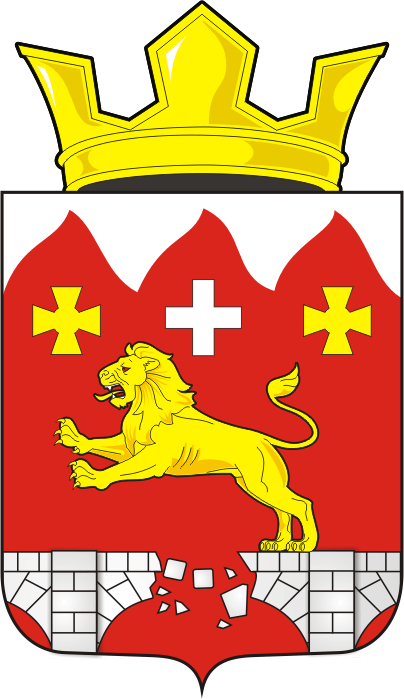 СОВЕТ ДЕПУТАТОВ  муниципального образования БУРУНЧИНСКИЙ сельсовет Саракташского района оренбургской областиЧЕТВЕРТЫЙ созывР Е Ш Е Н И Е Очередного одиннадцатого заседания Совета депутатовБурунчинского сельсовета четвертого созываОб исполнении бюджета муниципального образования Бурунчинский сельсовет Саракташского района Оренбургской области за 1полугодие 2021 годаНа основании статей 12, 132 Конституции Российской Федерации, статьи 9 Бюджетного кодекса Российской Федерации, статьи 35 Федерального закона от 06.10.2003 № 131-ФЗ «Об общих принципах организации местного самоуправления в Российской Федерации» и Устава муниципального образования Бурунчинский сельсовет, рассмотрев итоги исполнения бюджета сельсовета за 1 полугодие 2021 годаСовет депутатов Бурунчинского сельсоветаРЕШИЛ:1. Принять к сведению  отчет об исполнении бюджета муниципального образования Бурунчинский сельсовет Саракташского района Оренбургской области за 1 полугодие 2021 года  по доходам в сумме 1910461 рубль 80 копеек и расходам в сумме 1828157 рублей 53 копейки с превышением доходов над расходами в сумме 82304 рубля 27 копеек.2. Утвердить исполнение бюджета администрации муниципального образования Бурунчинский сельсовет за 1 полугодие 2021 года  по доходам и расходам согласно  приложению  №1 к настоящему решению.3. Настоящее решение вступает в силу после его подписания  и подлежит размещению на официальном сайте муниципального образования Бурунчинский сельсовет Саракташского района Оренбургской области.4. Контроль за исполнением данного решения возложить на постоянную комиссию Совета депутатов местного бюджета по бюджетной, налоговой и финансовой политике, собственности и экономическим вопросам, торговле и быту (Горбачев И.А.).Председатель Совета депутатов сельсовета                         С.Н.ЖуковГлава муниципальногообразования Бурунчинский сельсовет                                 А.Н.ЛогиновРазослано: депутатам, постоянной комиссии, прокуратуре района, официальный сайт, в дело.Приложениек решению совета депутатовБурунчинского сельсоветаот 29.09.2021г. № 43№ 43с.Бурунча29 сентября 2021 года Отчет об исполнении бюджета муниципального образования Бурунчинский сельсовет Саракташского района Оренбургской области за 1 полугодие 2021 годаОтчет об исполнении бюджета муниципального образования Бурунчинский сельсовет Саракташского района Оренбургской области за 1 полугодие 2021 годаОтчет об исполнении бюджета муниципального образования Бурунчинский сельсовет Саракташского района Оренбургской области за 1 полугодие 2021 годаОтчет об исполнении бюджета муниципального образования Бурунчинский сельсовет Саракташского района Оренбургской области за 1 полугодие 2021 годаОтчет об исполнении бюджета муниципального образования Бурунчинский сельсовет Саракташского района Оренбургской области за 1 полугодие 2021 годаОтчет об исполнении бюджета муниципального образования Бурунчинский сельсовет Саракташского района Оренбургской области за 1 полугодие 2021 годаОтчет об исполнении бюджета муниципального образования Бурунчинский сельсовет Саракташского района Оренбургской области за 1 полугодие 2021 годаОтчет об исполнении бюджета муниципального образования Бурунчинский сельсовет Саракташского района Оренбургской области за 1 полугодие 2021 годаОтчет об исполнении бюджета муниципального образования Бурунчинский сельсовет Саракташского района Оренбургской области за 1 полугодие 2021 года(рублей)(рублей)(рублей)(рублей)(рублей)(рублей)(рублей)№ п/п№ п/пНаименование показателяУтвержденный бюджет Утвержденный бюджет Исполнение  Исполнение  %   исполнения%   исполненияДОХОДЫДОХОДЫДОХОДЫДОХОДЫДОХОДЫДОХОДЫДОХОДЫДОХОДЫДОХОДЫ11НАЛОГОВЫЕ И НЕНАЛОГОВЫЕ ДОХОДЫ949180949180338061,80338061,80338061,8035,622НАЛОГИ НА ПРИБЫЛЬ,ДОХОДЫ150000150000146294,95146294,95146294,9597,533Налог на доходы физических лиц150000150000146294,95146294,95146294,9597,54.4.Налог на имущество физических лиц80008000502,07502,07502,076,35.5.НАЛОГИ НА ТОВАРЫ (РАБОТЫ, УСЛУГИ),РЕАЛИЗУЕМЫЕ НА ТЕРРИТОРИИ РОССИЙСКОЙ ФЕДЕРАЦИИ17400017400081779,7081779,7081779,7047,06.6.Акцизы по подакцизным товарам (продукции), производимым на территории Российской Федерации17400017400081779,7081779,7081779,7047,07.7.Доходы от уплаты акцизов на дизельное топливо, подлежащие распределению между бюджетами субъектов РФ и местными бюджетами с учетом установленных дифференцированных нормативов отчислений в местные бюджеты800008000036981,2136981,2136981,2146,28.8.Доходы от уплаты акцизов на моторные масла для дизельных и (или) карбюраторных (инжекторных) двигателей, подлежащие распределению между бюджетами субъектов РФ и местными бюджетами с учетом установленных дифференцированных нормативов отчислений в местные бюджеты00278,58278,58278,589.9.Доходы от уплаты акцизов на автомобильный бензин, подлежащие распределению между бюджетами субъектов РФ и местными бюджетами с учетом установленных дифференцированных нормативов отчислений в местные бюджеты10500010500051422,7051422,7051422,7049,010.10.Доходы от уплаты акцизов на прямогонный бензин, подлежащие распределению между бюджетами субъектов РФ и местными бюджетами с учетом установленных дифференцированных нормативов отчислений в местные бюджеты-11000-11000-6902,79-6902,79-6902,7962,811.11.Земельный налог с физических лиц, обладающих земельным участком, расположенным в границах сельских поселений (сумма платежа ,перерасчеты, недоимка и задолженность по соответствующему платежу, в том числе по отмененному59300059300052327,5852327,5852327,588,812.12.Инициативные платежи, зачисляемые в бюджеты сельских поселений241802418024180,0024180,0024180,0010013. 13. Безвозмездные поступления от других бюджетов бюджетной системы РФ280220028022001572400,001572400,001572400,0055,814.14.Дотации бюджетам сельских поселений на выравнивание бюджетной обеспеченности241600024160001237200,001237200,001237200,0051,215.15.Дотации бюджетам сельских поселений на выравнивание бюджетной обеспеченности из бюджетов муниципальных районов208002080020800,0020800,0020800,0010016.16.Прочие субсидии бюджетам сельских поселений709007090070850,0070850,0070850,0010017.17.Прочие межбюджетные трансферты, передаваемые бюджетам сельских поселений192600192600192600,00192600,00192600,0010018.18.Субвенции бюджетам на осуществление первичного воинского учета на территориях, где отсутствуют военные комиссариаты10190010190050950,0050950,0050950,005019.19.Доходы бюджета – ИТОГО375138037513801910461,801910461,801910461,8050,9РАСХОДЫРАСХОДЫРАСХОДЫРАСХОДЫРАСХОДЫРАСХОДЫРАСХОДЫРАСХОДЫРАСХОДЫ17.Общегосударственные вопросыОбщегосударственные вопросыОбщегосударственные вопросы1741004,911741004,91827573,78827573,7847,518.Функционирование высшего должностного лица  муниципального образованияФункционирование высшего должностного лица  муниципального образованияФункционирование высшего должностного лица  муниципального образования563000,00563000,00254045,48254045,4845,119.Функционирование Правительства Российской Федерации,высших исполнительных органов государственной власти субъектов Российской Федерации, местных администрацийФункционирование Правительства Российской Федерации,высших исполнительных органов государственной власти субъектов Российской Федерации, местных администрацийФункционирование Правительства Российской Федерации,высших исполнительных органов государственной власти субъектов Российской Федерации, местных администраций1161695,911161695,91557219,30557219,304820.Обеспечение деятельности финансовых, налоговых и таможенных органов и органов финансового (финансово-бюджетного) надзораОбеспечение деятельности финансовых, налоговых и таможенных органов и органов финансового (финансово-бюджетного) надзораОбеспечение деятельности финансовых, налоговых и таможенных органов и органов финансового (финансово-бюджетного) надзора15400,0015400,0015400,0015400,0010021.Членские взносы в Совет(ассоциацию) муниципальных образованийЧленские взносы в Совет(ассоциацию) муниципальных образованийЧленские взносы в Совет(ассоциацию) муниципальных образований909,00909,00909,00909,0010022.Национальная оборонаНациональная оборонаНациональная оборона101900,00101900,0045968,1645968,1645,123.Мобилизационная и вневойсковая подготовкаМобилизационная и вневойсковая подготовкаМобилизационная и вневойсковая подготовка101900,00101900,0045968,1645968,1645,124.Национальная безопасность и правоохранительная деятельностьНациональная безопасность и правоохранительная деятельностьНациональная безопасность и правоохранительная деятельность363,00363,000,000,0025.Обеспечение пожарной безопасностиОбеспечение пожарной безопасностиОбеспечение пожарной безопасности363,00363,000,000,0026.Национальная экономикаНациональная экономикаНациональная экономика503821,78503821,7891779,8291779,8218,227.Дорожное хозяйство (дорожные фонды)Дорожное хозяйство (дорожные фонды)Дорожное хозяйство (дорожные фонды)503821,78503821,7891779,8291779,8218,228.Жилищно-коммунальное хозяйствоЖилищно-коммунальное хозяйствоЖилищно-коммунальное хозяйство143267,00143267,00143217,00143217,0010029.БлагоустройствоБлагоустройствоБлагоустройство143267,00143267,00143217,00143217,0010030.КультураКультураКультура1589300,001589300,00696737,23696737,2343,832.Закупка товаров, работ и услуг для обеспечения государственных (муниципальных) нуждЗакупка товаров, работ и услуг для обеспечения государственных (муниципальных) нуждЗакупка товаров, работ и услуг для обеспечения государственных (муниципальных) нужд50300,0050300,0011537,2311537,2322,934.Иные межбюджетные трансфертыИные межбюджетные трансфертыИные межбюджетные трансферты1539000,001539000,00685200,00685200,0044,535.Социальная политикаСоциальная политикаСоциальная политика45800,0045800,0022881,5422881,545036.Результат исполнения бюджета (дефицит "--", профицит "+")Результат исполнения бюджета (дефицит "--", профицит "+")Результат исполнения бюджета (дефицит "--", профицит "+")-374076,69-374076,6982304,2782304,2737.Расходы бюджета – ИТОГОРасходы бюджета – ИТОГОРасходы бюджета – ИТОГО4125456,694125456,691828157,531828157,5344,3